Mental Health and Wellbeing Ambassadors 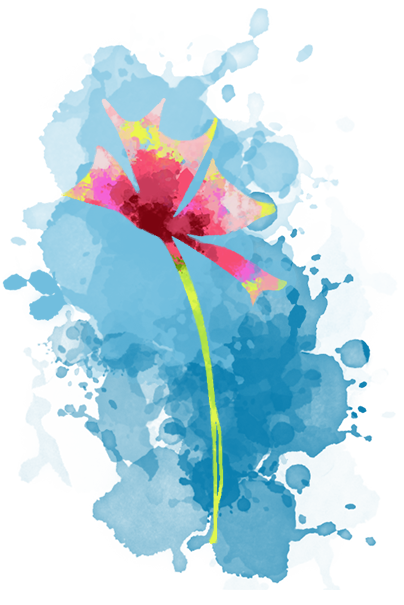 Handbook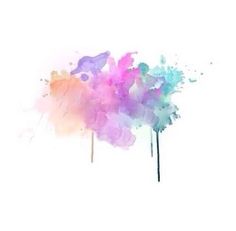 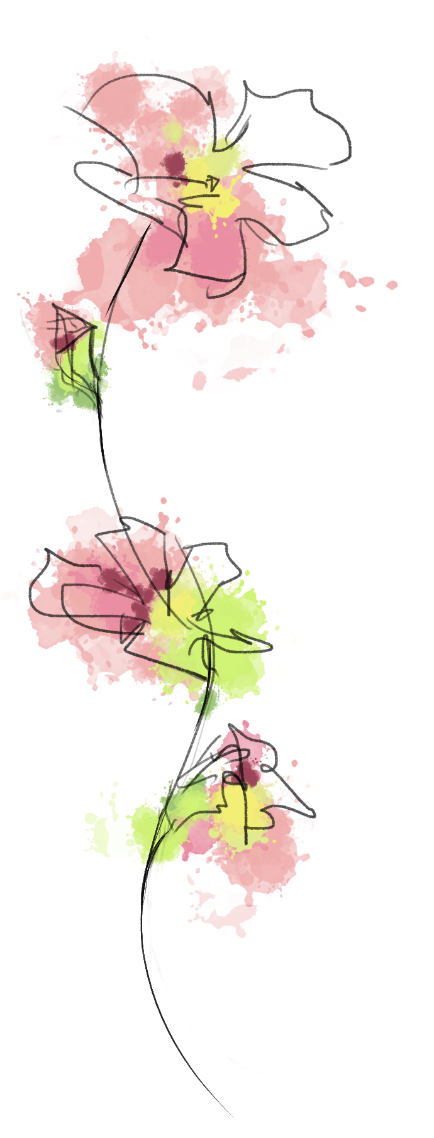 Grounding and Deep Breathing Skills 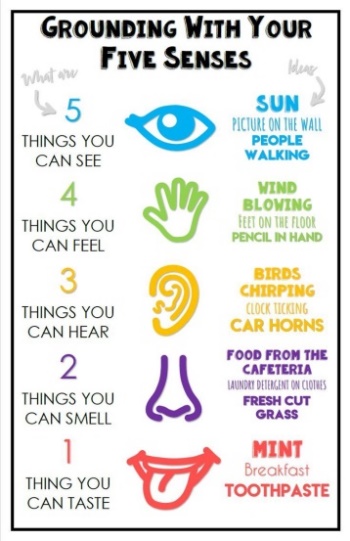 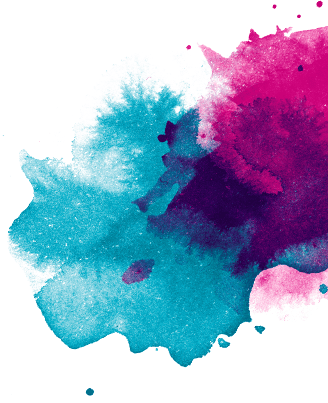 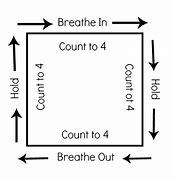 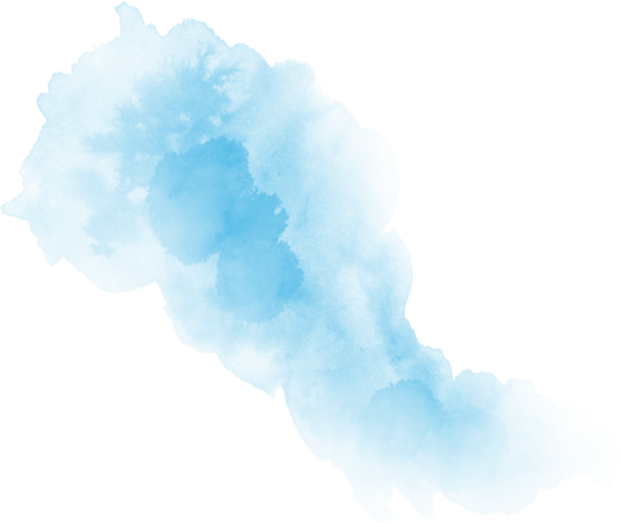 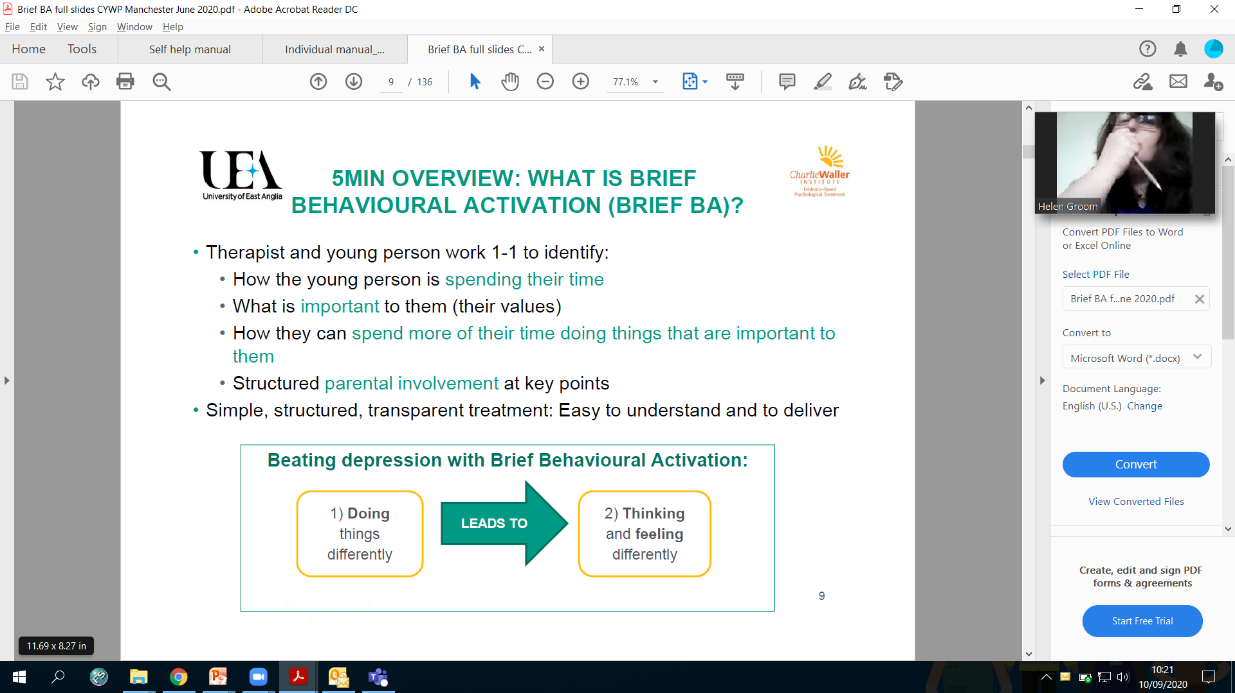 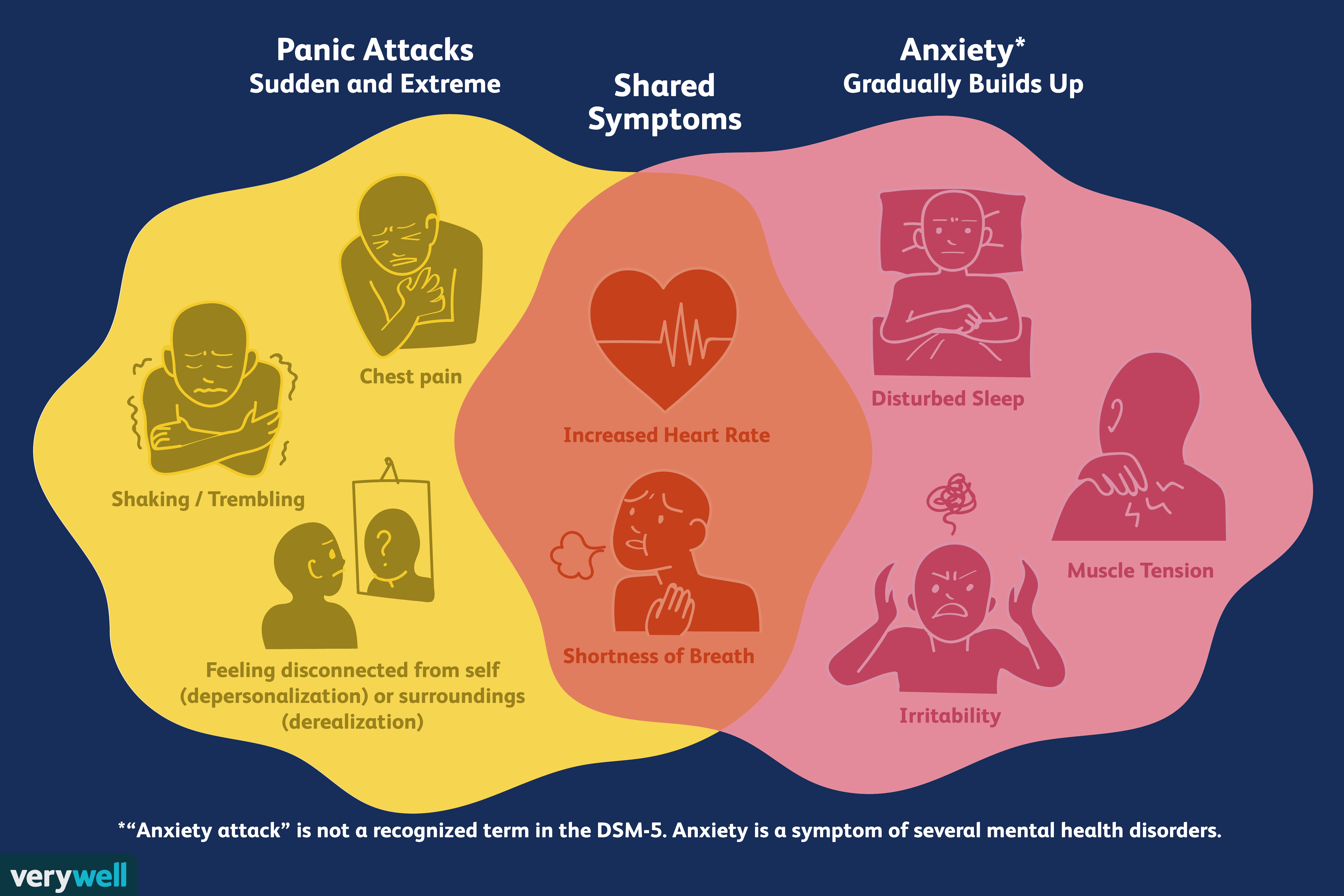 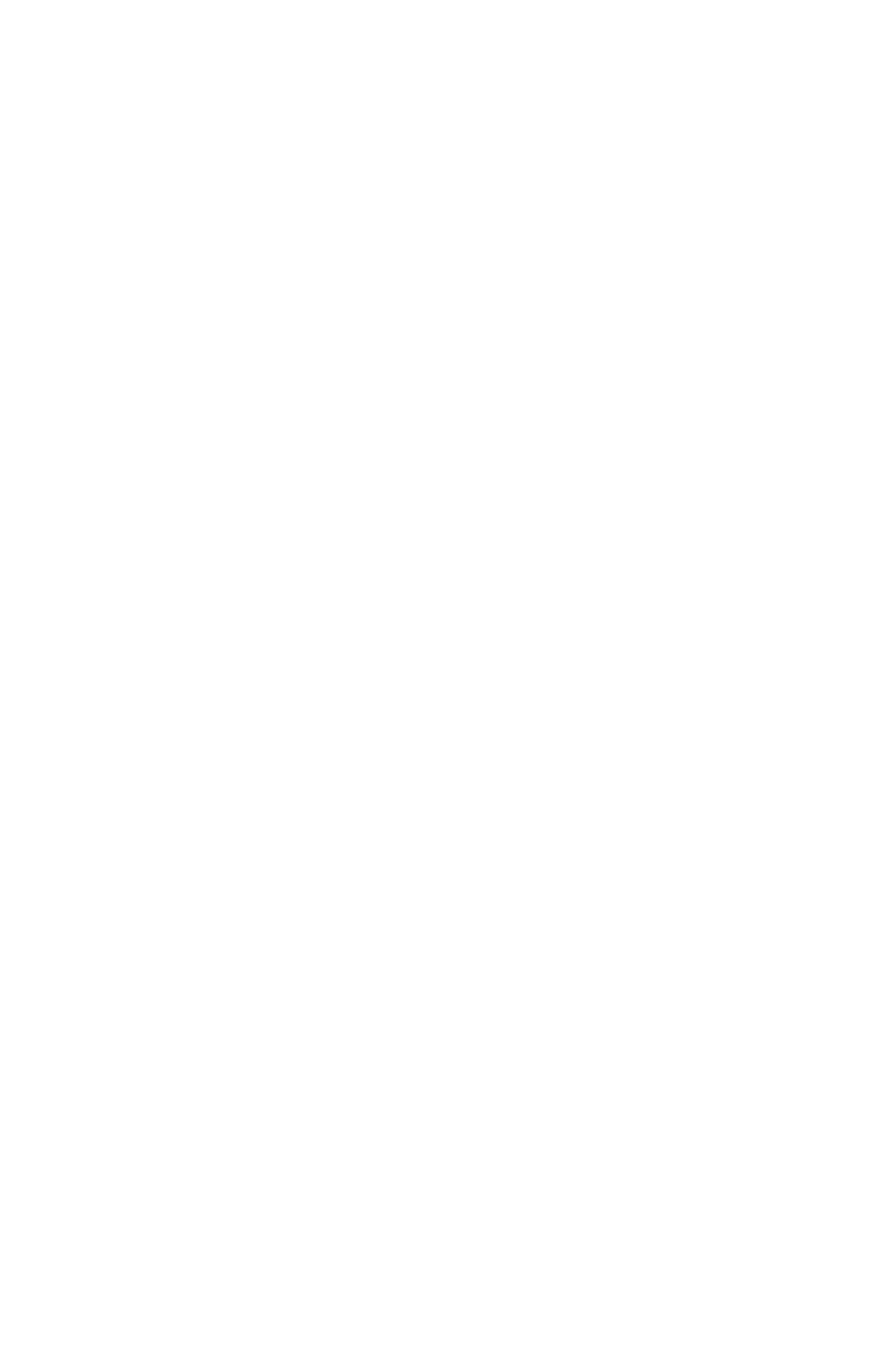 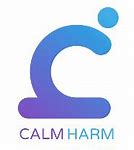 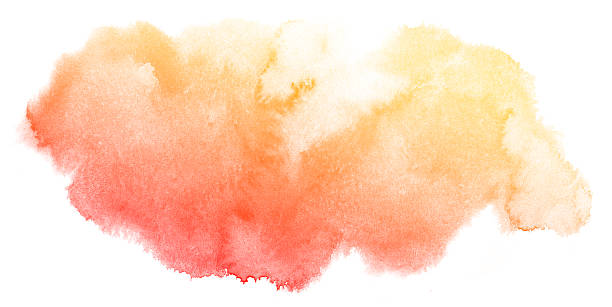 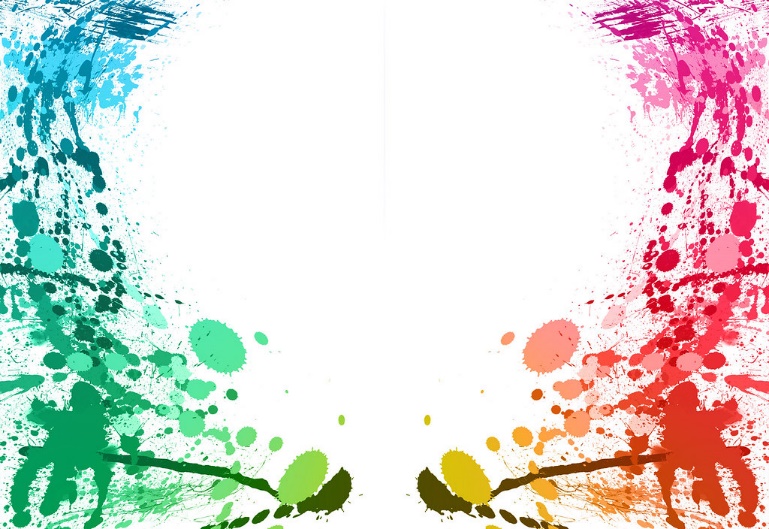 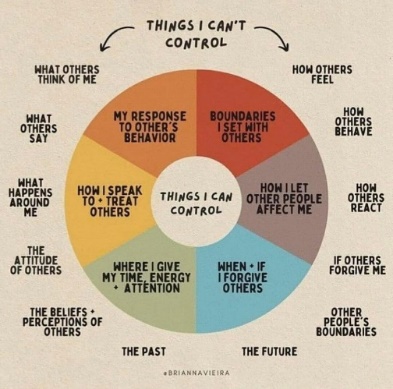 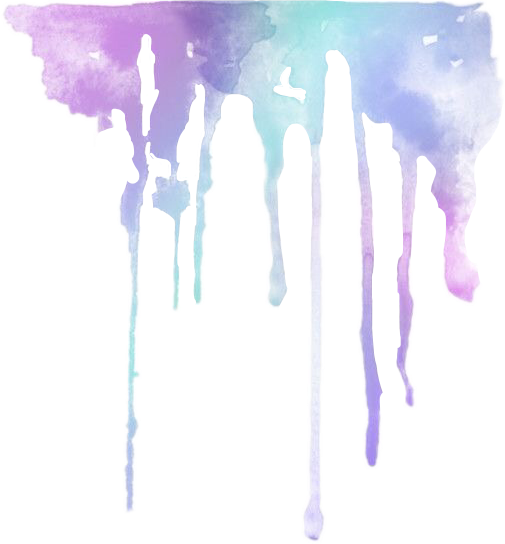 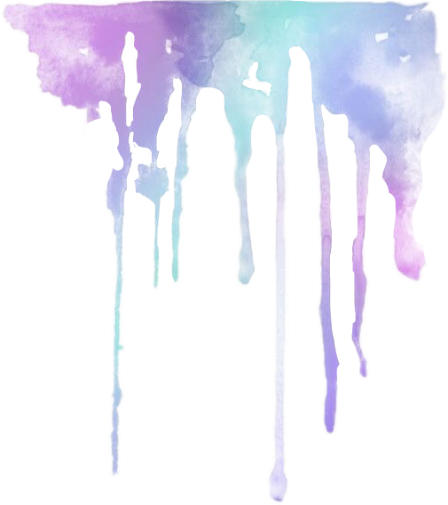 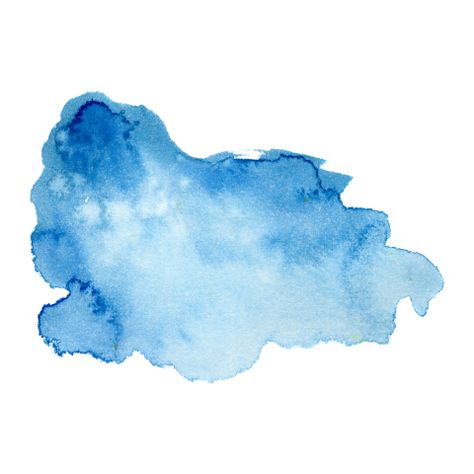 